Prot. n. 0006881 del 15/12/2020 - [UOR: 5100031 O - Classif. Vll/15]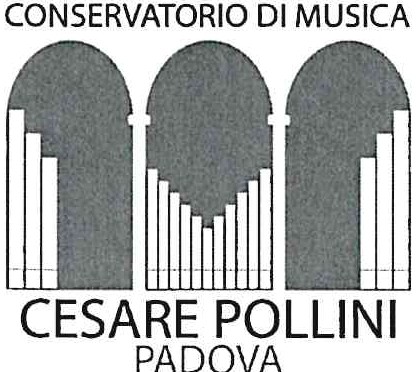 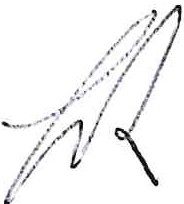 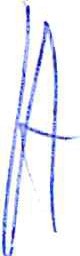 CONTRATTO INTEGRATIVO D'ISTITUTO A.A. 201912020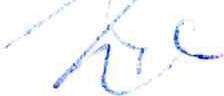 (di cui all'art. 6 CCNL 1610212005; art. 19 CCNL 0410812010 e CCNL 1910412018 e CCNI 1210712011)Il giorno 30/10/2020 presso la Presidenza del Conservatorio di Musica di Padova in sede  di contrattazione integrativa a livello di Istituto, la delegazione di Parte Pubblica costituita dal M0 Leopoldo Armellini, Direttore del	-Conservatorio, e dal Presidente Avv. Giambattista Casellatiela delegazione di Parte sindacale costituita dalla RSU d'Istituto, Prof. Fernando Sartor, Sig. Aldo Palaia e Sig.ra Anna Maria  Rossetto  e  dai  rappresentanti   delle  00.SS. Prof.ssa Lorella Ruffin  Unams, Prof. Gianluca Sfriso e Dott. Antonio Pantano Cgil-Flc, firmatarie del CCNL vigente,Vistiil CCNL 19/04/2018 e per quanto non espressamente previsto da quest'ultimo i CCNL precedenti, il CCNI del 12/07/2011, i contratti integrativi d'istituto degli anni precedenti , il protocollo d'intesa nazionale del 12 marzo 2013, i!D.Lgs. 165/2001, il D.Lgs.150/2009, l'art. 9 comma 2 bis del O.Legge 31/05/2010 introdotto dalla Legge di conversione del 30/07/2010 n. 122 e s.m.i.,il C.N.I. sottoscritto in data 26 Settembre 2019 sui criteri di ripartizione del Fondo di cui all'art. 72 del CCNL 16/02/2005;il Decreto Direttoriale MIUR n. 1859 del giorno 8 ottobre 2019 sulla ripartizione del fondo di miglioramento dell'offerta  formativa;Considerato che nel Conservatorio si possono conseguire risultati di qualità, efficacia ed efficienza nell'erogazione del servizio anche attraverso un corretto riparto del fondo di istituto e delle retribuzioni connesse e tramite una regolamentazione delle tipologie delle attività e  dell'organizzazione del lavoro di tutto il personale che sia rispondente alle esigenze dell'Istituto e valorizzi  le competenze professionali;STIPULANO IL SEGUENTE CONTRATTO INTEGRATIVO D'ISTITUTO TITOLO  1Disposizioni Generali e Sistema di Relazioni SindacaliArt. 1Oggetto e campo di applicazioneIl presente contratto disciplina le materie oggetto di contrattazione integrativa previste  dall'art. 97 comma 3 lettera b) in relazione alle disposizioni  di cui all'art. 7 del CCNL  19.04.2018 .Le norme contenute nel presente contratto si applicano a tutto il personale dipendente del  Conservatorio "C. Pollini", sia con contratto a tempo  indeterminato  che  determinato, pieno e parziale.Sede Centrale: Via E rem ita n i, 18 - 35121 PA DOVA - Te! 049/8750648C.F. 80013920287  - www.conserva toriopolli n i.it	Pec: conse rva torio.pd@Iega lma il.itCONSERVATORIO DI MUSICACESARE POLLINIPADOVA.. ,... ; t C = .  11 · .··  ·:: I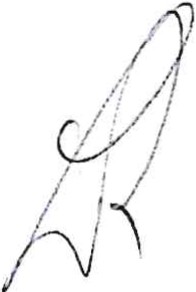 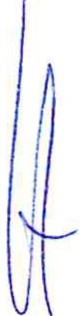 l ' : •Art. 2 Decorrenza  e durataII  presente   contratto  relativamente  alla parte  economica  ha  durata  annuale  (corrispondente  all'anno accademico) e decorre dalla data di sottoscrizione. La parte normativa resta in vigore fino a diversa contrattazione.II presente contratto, parti normative, conserva la sua efficacia fino alla stipulazione del successivo, salvo il caso in cui intervengano contrastanti norme di legge o di contratto nazionale.Le parti si riservano di riaprire il confronto qualora intervenissero nuovi indirizzi contrattuali o di legge relativi a specifici argomenti trattati nel presente contratto o emergano esigenze e necessità ulteriori non previste.Art. 3 Interpretazione autenticaQualora insorgessero controversie sull'interpretazione del contratto, le  Parti  firmatarie  del  presente accordo si incontreranno per definire consensualmente il significato delle clausole controverse, come organo di interpretazione autentica.L'iniziativa potrà anche essere unilaterale; in tal caso la richiesta di convocazione dovrà contenere una breve descrizione dei fatti e degli elementi di diritto sui quali si basa la contestazione e dovrà fare riferimento a problemi applicativi di rilevanza generale. La riunione  si terrà entro 30 giorni dalla richiesta.L'eventuale accordo di interpretazione è soggetto alla stessa procedura  di stipulazione del  presente contratto e sostituisce la clausola  controversa  con efficacia  dalla data di vigenza  dello stesso. L'accordo di  interpretazione  autentica  ha  effetto  sulle  eventuali  controversie  individuali in corso, aventi ad oggetto le materie regolate dall'accordo.Tale ulteriore accordo sarà pubblicato al pari del presente contratto, per opportuna conoscenza del personale.Art. 4 Principi GeneraliI . Le parti si impegnano a conformare la propria condotta ai principi di trasparenza, correttezza, buona fede e lealtà reciproca, con la volontà di prevenire eventuali conflitti e di dirimerli, se possibile, mediante l'interpretazione autentica congiunta delle clausole controverse.Le parti convergono sull'importanza di istituire un sistema di relazioni sindacali nel Conservatorio  di Padova con l'obiettivo di favorire soluzioni condivise nell'interesse dell'Istituzione e dei lavoratori. II processo di partecipazione è dinamico e rispettoso delle reciproche prerogative di autonomia e di responsabilità. II confronto fra le parti consente a ciascuna di queste di  mettere  in  gioco  culture, esperienze e proposte diverse che, in un corretto punto di equilibrio, possono rappresentare un proficuo avanzamento del modello delle relazioni  sindacali anche in ambiti diversi da quelli strettamente  indicati dal C.C.N.L. In questo contesto l'Istituzione punta a valorizzare il ruolo e il protagonismo delle rappresentanze dei lavoratori anche attivando l'informativa preventiva all 'attuazione, su atti di valenza generale che abbiano ricadute sulla gestione del rapporto  di  lavoro;  in  caso  di  richiesta delle Parti si avvia apposito tavolo di discussione.Il Conservatorio promuove inoltre il rispetto della normativa in materia di trattamento dei dati e la trasparenza amministrativa.Art. 5 Relazioni SindacaliPer quanto attiene le relazioni sindacali, si applicano le norme legislative e contrattuali vigenti. In merito ali' i nformazione e ver ifica del contratto integrativo :Le pa rti si impegna no, i n u n rapporto reci proco di correttezza e traspa renza, ad  u n  uso  esclusivo  ed attento dei dati. L'informazione degli esiti della contrattazione ha lo scopo di garantire  alla  pa rte contraente la verifica della piena appl i cazione del contratto integrativo i ntegrativo sottoscritto ed ver rà espletata  i n apposita  seduta che si terrà  prima  d ell'inizio della  nuova  sessione negoziale .La pa rte pu bblica rendico n ta an nualmen te i n modo a nalitico tu tti i com pensi del salario  accessorio liquidati  ad ogni singolo  lavorato re sia dai fondi contra ttuali ch e non contrattuali.La com u nicazione alla RSU ed alle 00.SS. provi nciali d i tutti i prospetti analitici i ndica n ti:Sede Cen tra le: V ia E remita n i, 18 - 3512 l PA DOVA - Te!O-t9/87506-t8C.F.  80013920287   -  www.conservatori opollin i .it	Pec: conscrva torio.pd @lcga lma i l.itCONSERVATORIO DI MUSICACESARE POLLINIPADOVAt/ '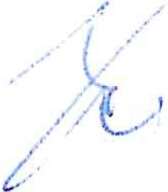 /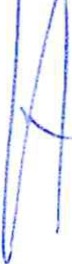 '·:?) //le attività, gl i impegni orari e gl i im porti l iquidati ai singol i lavoratori oggetto della presente contrattazione , i n qua nto previsti da precise norme contrattual i in materia d i lavoro, non costitu isce violazione della riser vatezza, purché sia rispettato l 'obbl igo d i non divulgazione e pu bblicizzazione dei docu menti forniti, come ri bad ito anche dalla recente giustizia ammin istrati va (sentenza  del  Consigl io  d i  Stato  n.  04417/201 8 REG.PROV .COLL. - N . 08649/2017 REG. RlC. Del 20/07/2018)Per nessu n motivo le pa rti che han no sottoscritto il contratto d'Istituto destinata rie della comu nicazione degli esiti della contrattazione  possono  diffondere  o  comu nica re  a  soggetti  esterni  o  utilizza re  in qualu nque modo e forma i dati persona li dei singoli lavoratori di cui sono a conoscenza, acqu isiti esclusivamente  per  la  funzione  propria  i n  quanto  soggettoTITOLO IIAttuazione dell'art. 97 CCNL 19/04/20181ett. b3)-b4)-b5)-b6)Art. 6 Welfa re integrativo aziendaleIl Conservatorio promuoverà tutte le azioni possibili in relazione alle  risorse disponibili finalizzate ad elaborare proposte di welfare integrativo aziendale e a tale scopo verrà attivata una specifica sezione negoziale.Il  Conservatorio  promuoverà  le azioni  possibili  al fine  di venire  incontro  alle esigenze  dei lavoratori pendolari , in relazione al corretto svolgimento dell'attività istituzionale.Art. 7 Sicurezza sui luoghi di lavoroIl presente contratto integrativo viene predisposto sulla base ed  entro i  limiti  di quanto  previsto in materia di sicurezza ed igiene del lavoro dalla normativa vigente.Le parti si danno atto della necessità di promuovere la cultura della sicurezza, facendo propri gli obiettivi disposti dalla legislazione vigente, incrementando in ordine prioritario sicurezza e salute  nel  luogo  di lavoro. Ciò deve avvenire aggiornando il processo d'identificazione dei rischi  in  tutti  gli  aspetti dell'attività  lavorativa  che  possono  costituire  causa  potenziale  del  danno.I soggetti tutelati sono tutti coloro che nel Conservatorio prestano servizio con qualsiasi tipo di rapporto di lavoro. Ad essi sono equiparati tutti gli allievi per i quali le attività di insegnamento prevedano l'uso di apparecchi e strumenti elettrici. Sono da ricomprendere ai fini della gestione delle ipotetiche emergenze anche altri soggetti presenti nel Conservatorio in qualsiasi  orario  per le  iniziative  realizzate  dallo  stesso. Gli allievi sono numericamente computati ai fini degli obblighi di legge per  la  gestione  e  la revisione annuale  del  Piano  d'emergenza.Per la valutazione dei rischi specifici ai fini della redazione  del  D.V.R.,  il  Conservatorio  si  avvale, a causa dell'assenza di personale  interno competente, di figure specialistiche esterne   al Conservatorio.Il Rappresentante dei Lavoratori per la Sicurezza (di seguito denominato RLS) è individuato, di norma, nei modi previsti dall'accordo quadro 10/07/1996 all'interno  delle  rappresentanze  sindacali  o   R.S.U. o personale dipendente del Conservatorio, il cui nominativo  verrà comunicato  dalle R.S.U. all'Istituzione che ne  prenderà atto per gli adempimenti di competenza.Con riferimento alle attribuzioni del RLS ai sensi delle disposizioni del D. Lgs. 81/2008, le parti concordano quanto segue:Il Rls ha diritto di accesso ai luoghi di lavoro nel rispetto dei limiti previsti per legge; egli segnala preventivamente al datore di lavoro le verifiche che intende effettuare, anche congiuntamente con il Responsabile del Servizio di Prevenzione e Protezione (RSPP);Il Rls sarà oggetto di consultazione nelle materie previste dal D. Lgs. 81/2008, nonché avrà diritto a ricevere tutte le informazioni e la documentazione relativa  alla valutazione dei rischi e alle misure di prevenzione . Di tali informazioni sarà tenuto a farne un uso  connesso alla sua funzione.Sede Centra le: Via E rem ita n i, 18 -3512 1 PADOVA - Tel 049/87506..JSC.F.  80013920287   -   www.conservatoriopollini.it	Pec: conservatorio.pd@Iega lm a il.i tCONSERVATORIO DI MUSICA	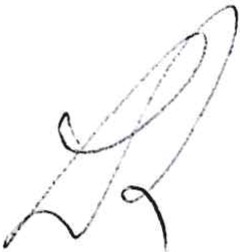 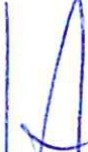 CESARE POLLINIPADOVAIl Rls ha diritto alla formazione prevista dall'art. 37 comma 11 del D. Lgs. 81/2008 e s.m.i.;Il Rls non può subire alcun pregiudizio, discriminazione o pressione a causa dello svolgimento della propria attività e nei suoi confronti si applicano le tutele previste dalla legge e dagli accordi collettivi per le rappresentanze sindacali;Per l'espletamento dei compiti  di  cui  all'art.  50  D.  Lgs  81/2008  e s.m.i.,  il Rls  oltre  ai  permessi già previsti per le rappresentanze sindacali, utilizza appositi permessi orari pari a  40 ore annue.All'interno dell'Istituzione verranno organizzati corsi di formazione  e  aggiornamento  ed  informazione rivolti a tutto il personale dipendente. Si erogheranno corsi  obbligatori  sulla  sicurezza generale previsti dalle norme e rivolti sia al personale docente che tecnico-amministrativo e corsi specifici al personale individuato dal!'Amministrazione,  di natura  obbligatoria, sulla prevenzione incendi e sul primo soccorso.Il medico del lavoro in occasione delle periodiche visite previste da normativa vigente provvederà, inoltre, alla sorveglianza sanitaria del personale, relativa allo stress da lavoro.Per quanto non previsto si fa esplicito riferimento al D.lgs 81/2008.Art. 8 Diritto alla disconnessione1. Al fine di una maggiore conciliazione tra vita lavorativa e vita familiare l'Istituzione garantisce, di norma, il diritto alla disconnessione, ovvero il diritto a non utilizzare strumentazioni tecnologiche  a fini  lavorativi  al di  fuori  dell'orario  di  servizio,  con riserva  concorde di  rivalutazione   successiva.2. Vista la natura del rapporto di lavoro che caratterizza l'erogazione del servizio da parte dei docenti, non quotidianamente presenti presso la sede dell'Istituzione, è opportuno che per le eventuali comunicazioni da parte dell'Istituzione venga regolarmente consultata nella settimana lavorativa  da  parte  degli  stessi  la mail con suffisso "cognome.nome@conservatorio pollini.it" creata espressamente per ogni docente e da utilizzare a fini istituzionali per le comunicazioni di servizio.Art. 9 Formazione del personale e piani di aggiornamentoLe parti convengono che la formazione, accrescendo la capacità professionale del personale, costituisce uno strumento essenziale di aggiornamento e adeguamento delle professionalità  interne finalizzata all'efficienza e i I miglioramento  dei servizi resi, per  incentivare  la  produttività ed efficacia delle prestazioni individuali e collettive.Al  fine  di  garantire  la  formazione   in  servizio,  l'Istituzione   individua  settori  prioritari   di intervento legati alle seguenti linee di indirizzo e di azione:ambiti di adeguamento normativo;ambiti di sistema: interventi finalizzati a miglioramento collettivo ed alla comune utilità, in grado di adeguare o di elevare le competenze  di ciascuno  in stretta connessione  con l'innovazione tecnologica ed organizzativa dei vari processi di lavoro;ambiti  di  cambiamento  organizzativo:  interventi  intesi  ad  accompagnare  i  processi  di trasformazione e di ristrutturazione dell'architettura organizzativa dell'Istituzione.Per la programmazione delle attività da svolgere nell'anno l'amministrazione avvierà un'attenta e capillare analisi  del  fabbisogno  formativo  e formulerà  un  piano  di  interventi,  anche pluriennale, sentite le RSU e le OOSS, da svolgere in orario di lavoro, di natura obbligatoria e facoltativa, compatibilmente con le risorse finanziarie disponibili.Il personale da coinvolgere in questo contesto sarà individuato, recepite le disponibilità pervenute da parte dei dipendenti, in base alla competenza e professionalità acquisite in relazione alla materia oggetto di formazione e/o aggiornamento.A  tal  fine  l'Amministrazione  si  impegna  a  sottoporre  al  personale  ATA  un  questionario apposito.Nell'aggiornamento  e  formazione  del  personale potranno  essere  utilizzati  come  formatori lavoratori già aggiornati e formati.Sede Cen tra le : Via Eremi ta n i, 18 - 35121 PADOVA - Tci 049/8750648C. F.  80013920287  -  "·ww.c onserva toriopollini.it	Pec: conserva torio.pd@ lega lm a il.i tCONSERVATORIO DI MUSICACESARE  POLLINIPADOVA·(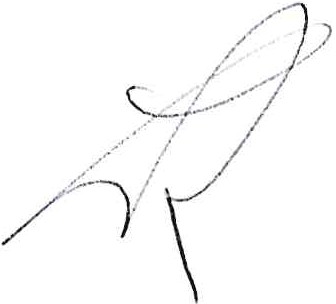 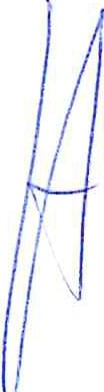 .. 1 ---·ilSi dà atto della necessità di procedere m via prioritaria a1 corsi obbligatori e quelli relativi ali'adeguamento normativo.Art. 10 Diritto allo studioFerma restando la vigenza delle disposizioni di cui all'art. 3 del D.P.R. 23/08/1998 n. 395 ed in attesa  che la materia sia oggetto di specifica contrattazione integrativa a livello nazionale, possono fruire di permessi per i 1 diritto allo studio nella misura massima di 150 ore annue individuali per ciascun anno solare, i dipendenti in servizio con contratto a tempo indeterminato o a tempo determinato con incarico annuale, nella misura non superiore al 3%  della dotazione organica di diritto.Per il personale docente il diritto allo studio viene esercitato nell'ambito del rispetto dell'art. 49 del CCNL del  16.02.2005, con particolare riferimento  al comma 2; l'Istituzione si impegna  ad agevolare la fruizione di tale diritto mediante una flessibile organizzazione del monte-ore, compatibilmente con le esigenze didattiche e logistiche del Conservatorio.Le modalità di fruizione e le  priorità  nell'accoglimento  delle  domande  saranno  oggetto  di regolamentazione  da parte dell'Istituzione.TITOLO IIIattuazione dell'art. 97 comma 3 lettera b7) e comma 7 lettera hl) CCNL 19/04/2018 Criteri Generali sulle Politiche dell'Orario e dell'Organizzazione del lavoro personale Tecnico­AmministrativoArt. 11 Campo di applicazioneIl presente titolo regolamenta i criteri generali per l'organizzazione del lavoro del personale tecnico­ amministrativo. Non prevede l'individuazione nominale del personale, né la distribuzione  delle  mansioni  e neppure la definizione dell'articolazione oraria che rimangono attribuzione propria dell'Amministrazione, pur essendo materia di confronto sindacale e in quanto tale disciplinata secondo le previsioni di cui all'art. 6 CCNL 19/04/2018.Art. 12 Apertura dell'IstitutoL'apertura e la chiusura del Conservatorio è disposta dalla Direzione Amministrativa  a  seguito delle determinazioni del Consiglio Accademico e, nel rispetto delle prerogative di cui al D. Lgs. 165/2001, saranno oggetto di apposita regolamentazione che troverà sede all'interno del piano delle attività  o  in comunicazioni specifiche redatte dal Direttore Amministrativo.Nella stessa sede verranno dettagliate ulteriori disposizioni relativamente ad eventuali chiusure pomeridiane, alle modalità di recupero delle giornate di  chiusura dell'Istituzione, ai periodi di sospensione dell'attività didattica e altre materie oggetto di informativa sindacale.Art. 13 Orario di lavoro, orario di servizioPer orario di lavoro si intende il periodo di tempo in cui ciascun lavoratore adempie ai suoi obblighi contrattuali, ed è funzionale all'orario di servizio.Per orario di servizio si intende il periodo di tempo, non superiore di norma alle 12 ore, in cui si assicura la funzionalità delle strutture e l'erogazione dei servizi. L'orario di servizio e di apertura delle sedi è stabilito con decreto del Direttore, sentiti gli organi di gestione, o per esigenze temporanee con disposizione del Direttore Amministrativo. Eventuali aperture straordinarie dovute a manifestazioni, concerti o per particolare attività saranno di volta in volta autorizzate con provvedimento del Direttore Amministrativo.Per il personale amministrativo e tecnico si richiamano le declaratorie di cui ali'Allegato A del CCNL 04.08.2010 ed inoltre, per il personale EP, l 'art. 34 comma 5 del CCNL 16.02.2005 tuttora vigenti per non espressa abrogazione.L'orario di lavoro del personale  amministrativo  e tecnico è di 36 ore settimanali.  L'articolazione  oraria delSede Centra le: Via E rem i ta n i, 18 -35121 PADOVA - Tel 049/87506-t8C. F.  80013920287  -  www.co nserva toriopoll i ni .it	Pec: conserva torio.pd @ lega lma il.i t5CONSERVATORIO DI MUSICA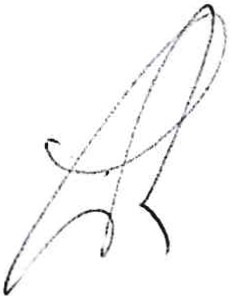 (CESARE POLLINIPADOVAlavoro e delle modalità del servizio del personale delle aree 2 e 3 è correlata all 'organizzazione degli uffici e all'apertura al pubblico; alle esigenze derivanti dal calendario accademico e alle scadenze normative e amministrative. Le modalità di svolgimento del servizio sono definite dalla Direzione assicurando un'articolazione standard dell'orario per ciascuna unità di personale, con orario settimanale su sei giorni o su cinque giorni, sulla base  dei criteri di cui all'art. 34 del CCNL 16.02.2005 .L'orario di lavoro, di norma, è di 6 ore continuative per 6 giorni consecutivi.L'orario di lavoro massimo giornaliero, di norma, è di 9 ore, ivi comprese le prestazioni orarie  aggiuntive.Se la prestazione di lavoro supera le 6 ore continuative il personale usufruisce di una pausa di almeno 1O minuti per il recupero delle energie psicofisiche . Dopo 7 ore e 12 minuti di servizio la pausa è obbligatoria di almeno 30 minuti, secondo le disposizioni contrattuali in vigore.L'accertamento dell 'orario di lavoro avviene obbligatoriamente tramite rilevazione automatizzata (badge magnetico). L'amministrazione  si impegna a rendere disponibile telematicamente, di norma, entro  il  giorno15  del   mese   successivo   al   personale   la  situazione   delle   timbrature   del   mese	trascorso.  Qualora l'Amministrazione  rilevi  irregolarità nella timbratura procede alla  contestazione e all'eventuale addebito.Al personale amministrativo è riconosciuta, tenuto conto delle esigenze di servizio, una flessibilità in entrata dalle ore 08.00 alle ore 09.00 con uscita al termine del proprio orario di lavoro secondo quanto stabilito dal comma 6.Il ritardo sull'orario di ingresso al lavoro, oltre la fascia di flessibilità riconosciuta, comporta l'obbligo al recupero entro l'ultimo  giorno del mese successivo a quello in cui si è verificato il ritardo, così come disposto dall'art. 37 del CCNL 16.02.2005 . In mancanza di recupero saranno oggetto di decurtazione.Al personale che per motivi attinenti le proprie mansioni utilizza sistemi informatici con videoterminali , si applica la pausa prevista dalle normative vigenti .Art. 14 Articolazione orariaL'articolazione oraria  del lavoro e delle modalità di servizio del personale dell'area 1 è correlata alle esigenze di sorveglianza durante l'orario  di  apertura  del  Conservatorio,  all'accoglienza  dei  professori, degli studenti e del pubblico, al supporto alle esigenze didattiche e amministrative, al riassetto, pulizia, igiene, piccola manutenzione, areazione e controllo degli ambienti. Le modalità  di  svolgimento  del servizio prevedono , di norma, la turnazione settimanale articolata su 6 ore di turno mattutino e pomeridiano, di norma dalle ore 07.50 alle ore 19:50 dal lunedì al venerdì e dalle ore 07.50 alle ore 19.30 al sabato.Si considera in turno il personale che si avvicenda in modo da coprire a rotazione l'intera durata e le necessità del servizio. La ripartizione e assegnazione del personale nei vari turni avviene sulla base delle professionalità necessarie in ciascun turno. La ripartizione del personale può essere, per esigenze di servizio, oggetto di avvicendamento e rotazione .Per assicurare lo svolgimento di funzioni di supporto a particolari ambiti organizzativi (archivio, biblioteca, Auditorium o altro),  o per  venire  incontro  a particolari  e motivate  situazioni familiari, per singole unità di personale possono essere adottate  modalità di orario funzionali al servizio prestato.E' ammesso, occasionalmente, il cambio turno tra colleghi, previa autorizzazione .Per  esigenze  di  servizio  l'amministrazione  potrà  disporre  occasionalmente  ed  a rotazione  il cambio turno di singole unità di personale, verificando innanzitutto le singole disponibilità.Il personale dell'area 2 che, di norma, usufruisce del sabato non lavorativo, deve effettuare un recupero ore da effettuarsi nel corso della settimana attraverso due rientri di 3 ore ciascuno, oppure prestando servizio ogni giorno per 7 ore e 12 minuti.Il personale della Segreteria Didattica dovrà garantire la copertura del servizio mediante eventuali rientri pomeridiani secondo turni da stabilirsi.Tutto il servizio prestato prima o dopo gli orari suddetti, si considera straordinario, solo se richiesto e autorizzato dal Direttore Amministrativo. Se il dipendente presta attività autorizzata  oltre  l'orario giornaliero,  potrà  richiedere  in  luogo  della  retribuzione,  il  recupero  di  tali   ore,  anche   in  forma   diSede Cen trale: Via Eremita n i, 18 - 35121 PADOVA - Tel 049/8750648C. F.  80013920287  -  ww w.conserva toriopoll ini.it	Pec: conserva torio.pd@Iega lma il.it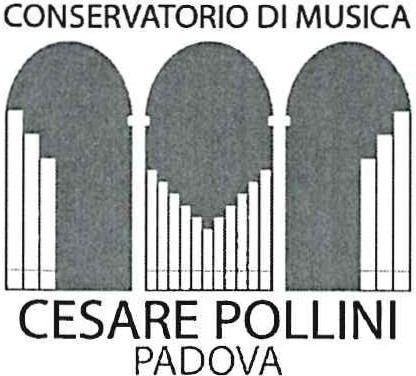 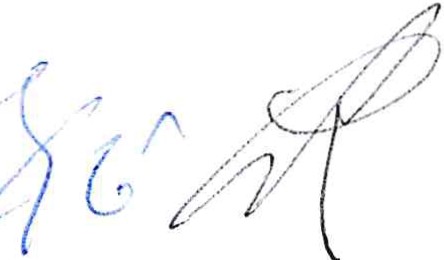 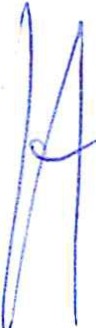 corrispondenti  ore e/o giorni  di riposo,  compatibilmente  con  le  esigenze organizzative dell'Istituzione.Per il personale coadiutore, per assicurare lo svolgimento di attività formative, esami e manifestazioni di produzione artistica, ed in genere per particolari esigenze organizzative, può essere previsto altresì in via eccezionale il servizio aggiuntivo serale o festivo, da effettuarsi a rotazione, previa richiesta della disponibilità. Il tal caso l'Istituzione si impegna a comunicare agli  interessati  tempestivamente  e  con congruo anticipo, di norma, le modalità di effettuazione del servizio. Il servizio serale o festivo include tutte  le  mansioni,  a prescindere  dalla ripartizione  ordinaria dei compiti del  personale.Con  le stesse modalità potrà eccezionalmente  essere variato l'orario del singolo dipendente  per esigenze contingenti, valutando prioritariamente  le specifiche necessità e le disponibilità  del personale.Art. 15 Organizzazione turni e/o orariNell 'organizzazione dei turni e degli orari si tengono in considerazione le eventuali richieste dei singoli, motivate e documentate da esigenze personali o familiari espresse per iscritto, le medesime vengono accolte qualora non determinano disfunzioni  di servizio o aggravi  personali a carico dei propri colleghi.I turni e gli orari di lavoro giornalieri assegnati a ciascun dipendente sono di norma definitivi e non modificabili. In caso di necessità e previa documentazione del dipendente può essere  richiesto  di modificare l'orario di servizio per il periodo necessario sulla base delle norme di cui alla legge 53/100 e 104/92. In tal caso, qualora non siano individuate disponibilità dei singoli a sostituire il dipendente interessato alla modifica, l'amministrazione procede ad effettuare la rotazione al fine di distribuire equamente l'eventuale  disagio.Art. 16 Rid uzione dell'ora rio di lavoro a 35 ore settimanaliTutto il personale coadiutore, che per esigenze di servizio dell'Istituzione finalizzate all'ampliamento dei servizi all'utenza e/o comprendenti particolari gravosità, svolge il proprio orario di lavoro articolato su più turni a rotazione secondo quanto previsto dall'articolo precedente, tenuto conto che sono rispettate le condizioni previste dall'art. 38 del CCNL del 16 febbraio 2005 non espressamente abrogato dal CCNL del 19/04/2018, ed essendo l'orario di apertura del Conservatorio superiore alle 1O ore giornaliere per tutta la settimana, usufruisce della riduzione d'orario a 35 ore settimanali.Poiché l'orario di servizio è quello individuato nell 'articolo precedente, la riduzione oraria settimanale, valutate le esigenze organizzative dell'istituzione, può costituire monte ore utile cumulabile ad anno accademico con diritto a recupero preferibilmente negli eventuali giorni di chiusura prefestiva durante la sospensione dell'attività didattica o nelle giornate di chiusura dell'istituzione o nei momenti in cui sussiste un minor carico di lavoro.L'accumulo del monte ore verrà effettuato proporzionalmente ai giorni di presenza in servizio, considerando 1O' per ogni giorno di servizio quotidiano effettuato nel periodo di effettiva attività di lezione.Art. 17 Modalità di servizioIl servizio deve essere reso in ottemperanza ai diritti e agli obblighi previsti dal D.Lgs 165/2001 e successive modifiche ed integrazioni (D.P.R.150/2009),  oltreché a quanto stabilito dai CCNL  in vigore.Al   fine  di   vigilare   sull'osservanza   delle  prescrizioni   di   servizio,  l'Amministrazione   potrà   compiere sopralluoghi a campione nei reparti, senza alcun preavviso, per verificare il rispetto  delle mansioni assegnate.Art. 18 Organizzazione del lavoro ordinarioSulla base delle attività esigibili ad ogni singolo lavoratore in relazione al profilo professionale di inquadramento, il Direttore Amministrativo dispone l'organizzazione del lavoro, comunicata a ciascun dipendente con lettere protocollate di incarico individuali contenente i reparti assegnati, le mansioni da svolgere per tutto l'anno accademico.Sede Cen trale: Via E rem ita n i, 18 -35121 PA DOVA - Te! 049/8750648C.F. 80013920287  -  www .conserva toriopollini.it	Pec: conserva tor io.pd@lega lma il.itCONSERVATORIO DI MUSICA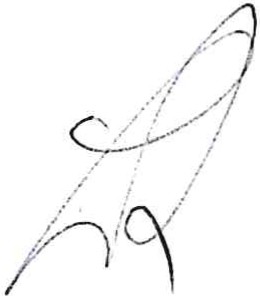 CESARE POLLINIPADOVAIl predetto documento viene redatto nel rispetto delle attività ordinarie secondo  quanto  disposto dal CCNL comparto AFAM.Gli incarichi e l'orario del personale appartenente all'area prima e seconda sono fissati sulla base delle disposizioni stabilite dal Direttore Amministrativo nel rispetto del presente contratto. A tal fine il Direttore Amministrativo predispone il piano delle attività del personale amministrativo e tecnico nel quale saranno dettagliate tipologie orarie individuali e di settore, mansioni e incarichi. Le determinazioni per l'organizzazione degli uffici e le misure inerenti alla gestione dei rapporti di lavoro costituiscono oggetto di informativa sindacale, di norma all'inizio di ciascun anno accademico, in occasione della quale verranno esaminati eventuali pareri e proposte.Si precisa che per esigenze di servizio urgenti, non prorogabili e non programmabili, i coadiutori potranno essere impiegati anche in altri reparti del Conservatorio, diversi da quelli  assegnati di cui al comma 1.Art. 19 Sostituzione personale coadiutore assenteLa sostituzione effettuata oltre l'orario d'obbligo viene riconosciuta come lavoro straordinario e viene retribuita come tale o computata  ai  fini  del  recupero compensativo.  Nel  caso  di  assenze riconducibili alle ferie o ai recuperi di ore aggiuntive, il reparto viene vigilato e pulito  dai colleghi dei reparti adiacenti.La sostituzione di un coadiutore assente per malattia, comprende la pulizia essenziale  del  reparto  del collega assente, ferma restando la pulizia del proprio reparto.In caso di inadempimento di quanto previsto al comma 2 del presente articolo, il coadiutore potrà non avere accesso al compenso incentivante .Art. 20 Servizio prestato oltre l'orario d'obbligoAll'inizio dell'anno accademico, l'interessato dichiara  per  iscritto  la propria  indisponibilità  ad  effettuare ore di servizio aggiuntivo oltre il normale orario previsto. La mancata comunicazione è da intendersi assenso al servizio prestato oltre l'orario d'obbligo.Lo straordinario viene attribuito a rotazione per quanto possibile, compatibilmente  con  le  risorse disponibili, ed equamente distribuito fra il personale.Le ore eccedenti il normale  orario di servizio vengono assegnate ed autorizzate per iscritto su apposito modulo del Direttore Amministrativo. In casi urgenti e straordinari il personale che ha effettuato lo straordinario senza autorizzazione  chiede  formalmente  entro  24  ore  dall'effettuazione  il riconoscimento del lavoro effettuato.Il personale interessato deve comunicare l'eventuale impossibilità ad effettuare la prestazione aggiuntiva, ove possibile, 24 ore prima della data indicata per l'attività prevista. Dovrà essere sempre  garantita  la  presenza di n.  1  unità  del  personale  coadiutore  in  servizio  durante  "clausure" previste per gli esami, n. 1 unità per esami ancora in corso dopo le 20.00. Si precisa che in caso di prolungamento fino a 30 minuti il coadiutore in servizio nel reparto interessato  dovrà garantire la sua presenza.Le eventuali ore di straordinario non retribuite saranno oggetto di recupero tramite riposi  compensativi . Tale recupero è concordato preventivamente con l'amministrazione nei periodi di sospensione dell'attività didattica o nei giorni e in periodi con minore carico di lavoro, fatto salvo il piano ferie.I giorni e le ore maturati con il recupero compensativo non possono essere cumulati oltre l'anno accademico di riferimento e devono essere fruiti entro e non oltre l'anno accademico nel quale si sono maturate, sempre compatibilmente con le esigenze di  funzionalità  dell'Istituzione.  Sono  salve  le circostanze eccezionali che giustificano, a valutazione del Direttore Amministrativo, la deroga di quanto previsto nel paragrafo precedente. Nel caso in cui nessun lavoratore sia disponibile ad effettuare lavoro straordinario il Direttore Amministrativo organizzerà delle modalità di turnazione diverse per consentire ai coadiutori di svolgere l'attività in orario di servizio. Si precisa che nel conteggio complessivo delle ore svolte oltre l'orario di servizio dovrà sempre essere detratto prima il debito maturato con  le  chiusure prefestive non coperte da ferie/riposi compensativi.E' escluso di norma dall'accesso allo straordinario il personale in part-time. Per motivi di  servizio il personale predetto può essere comunque chiamato a lavoro supplementare.Sede Centra le : Via Erem ita ni, 18 - 35121 PA DOVA - Tcl 0-t9/87506-t8C. F. 80013920287  -  www .conse rva toriopollin i.i t	Pcc : conserva torio.p<i@lega lma il.i tCONSERVATORIO DI MUSICACESARE  POLLINI	                 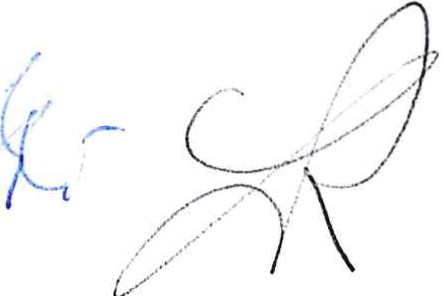 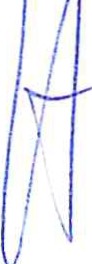 PADOVAArt. 21 Ferie e permessi brevi personale tecnico-amministrativo1.  Le ferie devono essere richieste  e fruite nel corso di ciascun anno solare. In caso di  particolari esigenze di servizio ovvero in caso di motivate esigenze di carattere personale e di malattia, che abbiano impedito in tutto o in parte al godimento delle ferie nel corso dell 'anno accademico di riferimento , le stesse potranno essere fruite dal personale  entro il 30 aprile  dell'anno successivo.Le  ferie  estive  (di norma  di almeno  2 settimane  consecutive)  dovranno  essere  godute  di norma durante il periodo  di sospensione dell'attività didattica. Ai fini della predisposizione del piano ferie, le domande andranno presentate alla Direzione Amministrativa entro il 16 Maggio per le ferie estive, entro il 15 novembre per le ferie natalizie e trentacinque giorni prima del  periodo  pasquale. La  Direzione  Amministrativa , per la concessione delle stesse terrà conto delle esigenze di servizio applicando il criterio della  rotazione annuale. Nel caso in cui il dipendente non riceva comunicazione dall'amministrazione entro 10 giorni lavorativi  dalla   presentazione della richiesta, la richiesta di ferie s'intende approvata.Nel caso in cui tutto il personale con medesima qualifica richieda lo stesso periodo di assenza sarà adottato il criterio della turnazione annuale e, in subordine, dell'estrazione a sorte.Durante   l'attività  didattica,  le  ferie  dovranno  essere  richieste  almeno  due  giorni  prima,  e  potrannoessere concesse compatibilmente alle esigenze d'Istituto, fino ad un massimo di 2 dipendenti per ciascun profilo professionale , per offrire un valido ed efficace servizio al personale docente e agli allievi in occasione degli esami.I riposi compensativi  di  lavoro  straordinario  effettuato, autorizzati  dal Direttore Amministrativo , seguono la disciplina prevista dalle ferie.Le festività devono essere richieste e fruite entro il 31 ottobre dell'a.a. di riferimento, secondo i criteri e le norme indicate per le ferie.I permessi di uscita anticipata, motivati e richiesti per iscritto, salvo motivi imprevedibili e improvv1s1, andranno presentati al Direttore Amministrativo all'inizio del turno di servizio e verranno concessi  in relazione alle esigenze di servizio secondo l'ordine di arrivo della richiesta, nel limite del monte ore a disposizione del singolo dipendente.I permessi di durata non superiore alla metà dell'orario giornaliero sono autorizzati dal Direttore Amministrativo , compatibilmente con le esigenze di servizio. Tali permessi vengono recuperati di norma entro tre mesi  secondo  le modalità  concordate con  il Direttore  Amministrativo .Si dà atto che si applica integralmente la disciplina dei permessi e assenze di cui agli art.li 102, 103 e 104 del CCNL  19.04.2018.TITOLO IVCriteri Generali sulle Politiche dell'Orario e dell'Organizzazione del lavoro personale docenteArt. 22 Attività didattiche curriculariSi continuano ad applicare perché non espressamente  modificate  le disposizioni contrattuali  di  cui all'art. 12 del CCNL 04.08.2010 e art. 5 CCNI  12.07.2011  in materia di ore di didattica  aggiuntiva.L'accertamento della presenza nell 'Istituto, ai soli fini della sicurezza, avviene secondo la normativa vigente esclusivamente mediante badge elettronico personale e non cedibile, e costituisce elemento d'identificazione nei riguardi dell'eventuale pubblico, diverso dagli studenti. In caso di dimenticanza o malfunzionamento l'accesso o l'uscita in Istituto sarà registrato in portineria. L'amministrazione si riserva di chiedere entro 15 giorni al Docente  la giustificazione  per  la  mancata rilevazione elettronica .L'attività didattica è certificata dalla corretta compilazione dei registri elettronici . L'utilizzo del registro elettronico sarà a regime a partire dal prossimo anno accademico . I corsi che prevedono la frequenza collettiva degli  studenti, vengono attestati sempre attraverso il registro elettronico strutturato ad hoc.Sede Cen tra le: Via Erem itan i, 18 - 35 12 l PADOVA - Tel 049/87506-rnC. F. 80013920287  - www .conserva toriopolli ni.it	Pec : conserva torio.pd @lega lma il.itCONSERVATORIO DI MUSICA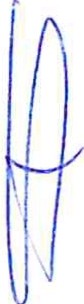 CESARE POLLINI	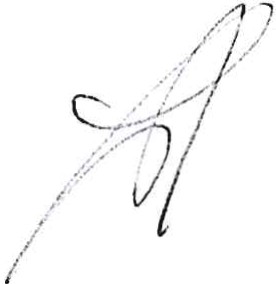 PADOVAArt. 23 Permessi retribuiti per motivi artistici1. Si recepisce integralmente la disposizione contenuta nell'art . 4 comma 74 della Legge 183/201 1  che riconosce al personale docente con contratto a tempo indeterminato dieci giorni di permesso per anno accademico per attività di studio, ricerca e produzione artistica . Il cumulo dei giorni di permesso non fruiti entro l'a.a. 2010/2011 non potrà superare i trenta giorni per anno accademico fino al loro esaurimento compatibilmente con le attività programmate dal Conservatorio e, ove non ne sussistano i prerequisiti di cumulo di permessi  non fruiti, senza riduzione dell'impegno orario previsto.Art. 24 Collegio dei Professori1. La partecipazione alle sedute del Collegio dei Professori è obbligatoria, in quanto organi dell'Istituzione previsti dall'art. 6 dello Statuto.Si assicura la rotazione del giorno di convocazione .In caso di assenza senza giustificato  motivo ad una delle sedute, l'istituzione provvederà  alla conseguente decurtazione della giornata lavorativa ai sensi del CCNL vigente.Art. 25 Personale docente1. Per il profilo professionale docenti e gli obblighi didattici si richiamano l'art. 21 comma 1 e l'art. 25 del CCNL 16.02.2005, oltre che l'art. 100 del CCNL 19/04/2018.Il personale docente è tenuto ad attenersi al rispetto e alla documentazione del monte orario, organizzato e svolto nel rispetto dell'impegno di lavoro previsto dall 'art. 12 del CCNL 04.08.2010, nonché della programmazione generale e individuale delle  attività  stabilite  dai  competenti  organi  accademici. L'impegno  didattico  è quantificato  nell'ambito  della  programmazione  individuale  effettuata  nel  rispetto di quanto previsto dall'art. 25 comma  1  del CCNL 16.02.2005 e dell'art. 12 CCNL 04.08.2010, nonché delle linee di indirizzo stabilite dal  Consiglio Accademico .I Professori organizzano il proprio orario di servizio secondo uno schema flessibile definito monte orario cattedra che deve garantire, di norma, la continuità di docenza nell'arco dell'intero anno accademico, nel rispetto  delle esigenze  didattiche  e logistiche  definite dai  competenti organi accademici.Alla didattica frontale i Professori devono dedicare non meno di 250 ore su 324 annuali. Compatibilmente con le esigenze didattiche, i Professori possono dedicare la  restante parte ad attività connesse alla funzione docente (esercitazioni, attività di laboratorio, produzione e ricerca; cfr. art. 12 CCNL04.08.201O).Ulteriori attività proposte dai singoli docenti (previa informazione alle strutture didattiche di riferimento) o dai Dipartimenti , e approvate dai competenti organi accademici, se rientrano nel quadro generale della programmazione d'Istituto possono essere riconosciute, d'intesa con il Direttore,  ai  sensi  dell'art.  25 comma  3 CCNL  16.02.2005, nell 'ambito del  monte ore oltre la 250ma oraCiascun Professore deve tenere per ogni corso un registro, informatico su  files  predisposti  dal Conservatorio, nel quale annota l'argomento e la durata della lezione o dell'esercitazione tenuta. Lo stesso dovrà essere definitivamente chiuso e depositato on line presso la Segreteria Didattica, al termine dei corsi di studio. Farà fede ai fini del computo del monte orario. Non sono computabili nel monte ore le ore impiegate in attività di commissione di esame, saggi e prove d'esame; svolgimento di riunioni collegiali (Collegio  Docenti,  Consiglio  Accademico,  Consiglio di Amministrazione,  assemblee  sindacali e altro).A fronte dell'obbligo di completamento del monte ore contrattuale in caso di carenza il docente concorderà con il Direttore le attività necessarie . I docenti che hanno svolto attività connesse e ricevuto incarichi, presentano una relazione sulle attività svolte al termine  delle stesse e comunque entro il 31 ottobre.Per le eventuali attività esterne si richiamano le disposizioni di cui alla circolare ministeriale  3305/2014 e il relativo  regime  autorizzatorio  se richiesto.  In  ottemperanza  agli  obblighi  di  trasparenza  di cui all'art.53   del   D.Lgs.   30   marzo   2011   così   come   modificato	dalla   Legge   6	novembre  2012  n.   190, l'Amministrazione  fornisce alla RSU e alle 00.SS. tramite apposito link   consultabile  liberamente  dal  sitoSede Cen t ra le: Via Eremita n i, 18 - 35121 PA DOVA - Tcl O.t9/87506-48C.F.  80013920287  -  www.co nserv a to riopollini.i t	Pec: conserv a to rio.pd @Iega lmail.itd oCONSERVATORIO DI MUSICA	                                            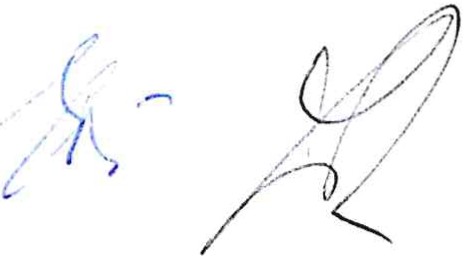 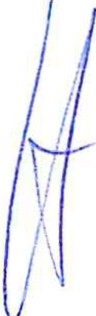 CESARE POLLINIPADOVAdel Conservatorio le informazioni sulle autorizzazioni richieste, gli incarichi  conferiti per conto di un soggetto esterno al Conservatorio e i compensi  percepiti relativi alle attività extraistituzionali .Nelle  more  di  una  diversa  indicazione  a  livello  nazionale,  è  riconosciuta   quale  impegno  di  lavoro l 'attività svolta dal docente titolare del settore disciplinare CODM/01 "Bibliografia e Biblioteconomia Musicale  in  Biblioteca, per assicurare  il  funzionamento  complessivo  della  Biblioteca del Conservatorio.Si richiama l'art. I O comma 9 del CCNL 16.02.2005, così come modificato dall'art. 4 comma 3  del CCNL04.08.2010, che impone ai docenti l'obbligo della rilevazione obbiettiva della presenza in servizio mediante utilizzo di badge magnetico personale.Si dà atto che si applica la disciplina dei permessi per motivi familiari di cui all'art. 10 comma 2 del CCNL 16.02.2005, nel rispetto delle disposizioni di cui all'art. 25 comma 1 del CCNL  16.02.2005.TITOLO VAttuazione dell'art. 97 comma 31ett. bl) e b2)CCNL 19/04/2018Art. 26 Campo di applicazione1. Il presente accordo riguarda le materie oggetto di contrattazione decentrata di Istituto relativamente all'impiego di risorse finanziarie riferite al Fondo di Istituto e a ogni altra risorsa, a qualsiasi titolo pervenuta nella disponibilità del Conservatorio, che venga parzialmente o totalmente impiegata per corrispondere compensi al personale in servizio presso il  Conservatorio stesso.Art. 27 Attività del personale docente retribuite con ilFondo Miglioramento Offerta Formativa (MOF)Ai  sensi  dell 'art.72  del  CCNL  16/02/2005,  il  Fondo  Miglioramento  Offerta  Formativa  è   finalizzato aretribuire anche le prestazioni rese dal personale docente per sostenere il processo di autonomia, con particolare riferimento alle esigenze che emergono dalla realizzazione dell'organizzazione complessiva del lavoro.Fermo restando il completamento dell'orario d'obbligo previsto  dall'art.  12  del  CCNL  21/06/2010,  il fondo d'istituto  dei docenti è prioritariamente finalizzato a compensare le attività come previste dai CCNL 16/02/2005, CCNL 04/08/201O e CCNI 12/07/2011 . In apposite e successive tabelle verranno specificate le figure di riferimento (figure di sistema, incarichi specifici, incarichi di produzione artistica, incarichi su progetti,  etc....).Art.28 Consistenza  del Fondo d'Istituto.1. Dopo ampia ricognizione, si determina che le risorse necessarie per l'attuazione delle attività accademiche così come previste dalla legge di riforma per l'Alta Formazione Artistica e Musicale per l 'Anno Accademico 2019/2020 , ammontano ad un totale di € 135.300,00, al lordo dipendente, presumendo che lo stanziamento relativo al corrente Anno Accademico sia quantomeno in linea con quello effettuato l 'anno precedente , con riserva  di  conguaglio  attivo   o passivo  in  attesa  della determinazione  ministeriale  della  ripartizione  perIst1.tuz10ne da partede1 MIUR , come riportate nelia tabelia sottostante.Sede Cen tra le: Via Erem i ta n i, 18 - 35121 PA DOVA - Tel 049/87506-'8C.F.  80013920287   -  www .conserva toriopo lli n i.it	Pec : conserva to rio.pcl@ lega lmail.i tCONSERVATORIO DI MUSICA	                       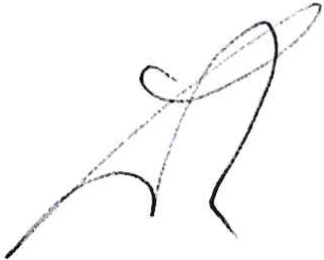 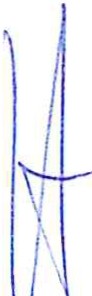 CESARE POLLINIPADOVAFONDO PER LA CONTRATTAZIONE	€ 135.300,oij2.   La npart1z10ne avverra secondo 1a seguente tabelia:Le parti sindacali, ritengono opportuno solo per l'anno accademico in corso, data la particolare situazione organizzativa/gestionale, di integrare la percentuale del Fondo d'istituto da assegnare al personale TA.Se non diversamente definito, gli importi orari per la liquidazione delle attività dei professori inerenti  il coordinamento dei progetti sarà di norma pari ad € 30,00 mentre l'importo per le collaborazioni professionali sarà di € 50,00.Per quanto attiene alle attività concertistiche e orchestrali, si prevede una remunerazione  quantificata secondo gli importi di seguito indicati:€ 500,00 per recital solistico€ 200,00 per la partecipazione in qualità di camerista o per intervento solistico€ 120,00 per la partecipazione in attività orchestraleI compensi ai Professori per il lavoro straordinario a seguito di specifici incarichi vengono liquidati previa verifica  delle attività svolte.Art. 29 Modalità e proced ure per l'attribuzione degli incarichi per i professori.L'affidamento degli incarichi ai Professori avviene, secondo quanto previsto dall'art. 4 comma 6 dello Statuto, di norma  come  d i  segu ito specificato:La richiesta di disponibilità individuale;Le attività da svolgere entro i termini programmati ;e)	Le informazioni su competenze e/o professionalità oggetto della disponibilità individuale.Gli incarichi retribuiti (collaborazione, coordinamento, ricerca, produzione , collaborazione professionale, etc...) vanno svolti al di fuori dell'orario di servizio e al di fuori della rispettiva programmazione didattica ordinaria relativa al settore disciplinare di competenza.Individuazione di criteri per riconoscere i maggiori oneri e la qualità del lavoro dei Professori nella fase attuativa del processo di riforma:Disponibilità ad effettuare ore di lezioni frontali nell'ambito della didattica ordinaria oltre le 250, fino a 324 ore, qualora necessario;Disponibilità ad accettare, oltre le 324 ore, incarichi di didattica aggiuntiva qualora  necessario (questocriterio non sarà considerato nella distribuzione del fondo nel caso in cui sia già previsto un compenso per ore aggiu ntive a copertu ra totale dell'impegno come da Regolamento apposito e con fondi a carico del Bilancio dell'Istituzione);Disponibilità a svolgere attività didattica su discipline non previste nel settore disciplinare di appartenenza e quelle non previste dall'organico deli'Istituzione, previo accertamento e verifica delle competenze (questo criterio non sarà considerato nella distribuzione del  fondo nel caso in cui siaSede Cent ra le: Via Erem ita n i, 18 - 3512 l PA DOVA - Te! 049/8750648C. F. 800 13920287  - ww w.conserva to riopollini.it	Pec: conserva torio.pd@ legalm a il.i tCONSERVATORIO DI MUSICA	. f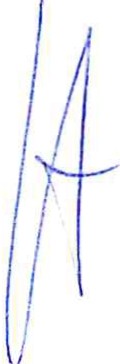 CESARE POLLINIPADOVA.··    /.	//  .)c·//:Ygià   previsto   un   compenso   per   ore  aggiuntive  a  copertura   totale	dell'impegno	come	da Regolamento  apposito  e con  fondi  a  carico  del  Bilancio  dell'Istituzione);Flessibilità nell'organizzazione   dell'orario   della  didattica in   classe in  rapporto delle necessità e agli impegni degli studenti iscritti;Qualità   nell'esercizio   di   competenze   finalizzate   al   miglioramento   del   funzionamento   e	delle prerogative dell'Istituzione, sia nei rapporti con terzi che nella gestione interna.In sede di prima applicazione le parti concordano di riconoscere un peso ed un valore indifferenziato ai 5 criteri succitati. Le risorse residuali dopo la remunerazione degli incarichi specifici, di cui alle tabelle richiamate all'art. 27 comma 2, saranno erogate pro-capite in base  al soddisfacimento dei criteri succitati.II Direttore, per dar modo alle RSU e alle 0.0.S.S. di acquisire elementi sulle esigenze di funzionamento del Conservatorio e prima di fissare la data per la contrattazione farà pervenire loro:Progetto di Istituto deliberato dal Consiglio Accademico;Incarichi assegnati, anche in corso d'anno, relativi alle prestazioni aggiuntive, in cui verrà indicato:tipo di attività,obiettivi formativi e impegni conseguenti,compenso orariomodalità di certificazione e verifica dell'attività.TABELLE FIGURE DI RIFERIMENTO DI CUI ALL'ART. 27 COMMA 2 TABELLA AIncarichi specificiA - Funzioni di coordinamento delle attività didatticheSede Centra le: Via Erem ita n i, 18 - 35121 PA DOVA - Tel 049/8750648C.F. 80013920287 - www.conserva to riopollini.it	Pec: conservatorio.pd@Iega lmail.i tCONSERVATORIO DI MUSICA	                                              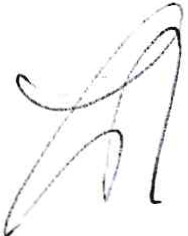 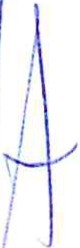 CESARE POLLINIPADOVAB - FUnZIOlll. d1' coordm'am ento d1' progetf1 d"1 ri.cerca  e d1' produz10ne a rfrsfreae - partec1.paz10ne aIle atf1v.1ta d"1 produz10ne del Conservaton.oArt. 30 (Previsione della spesa per il personale non docente.)Ai fini della remunerazione  delle attività aggiuntive rese dal personale  coadiutore,  vengono  individuate le seguenti tipologie:lavoro straordinario, effettuato durante l'anno e calcolato indicativamente a consuntivo in  € 4.500,00 .incarichi specifici (attribuibili all'interno dell'orario obbligatorio di servizio anche a più unità di personale) .Gli eventuali compensi orari lordi tabellari saranno, ai sensi dell'art. 6 del CCNI 12 luglio 2011, quelli indicati nella tabella sottostante:Sede Cent ra le: V ia E remi ta n i , 18 - 35121 PA DOVA - Tcl 049/8750648C.F.  80013920287  -  www.co nserva torio pollin i.it	Pec: conse rva to rio.pd@Iegalma il.i t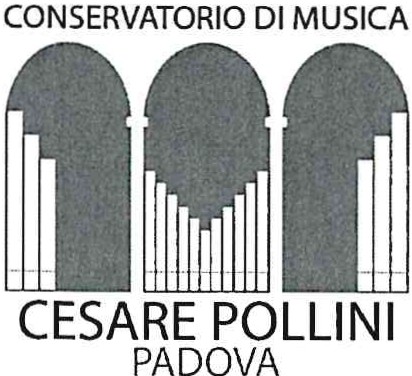 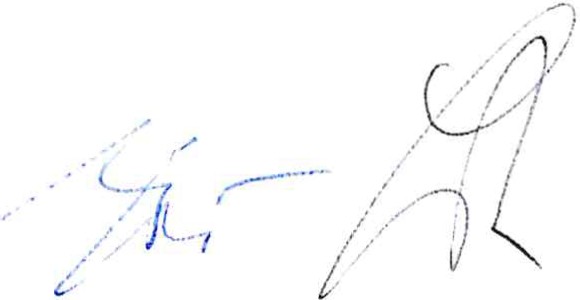 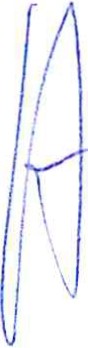 Il  Direttore   Amministrativo  redige  l'elenco  degli  incarichi  che   sono  affidati   con   lettera personale nella quale si specificano le attività incentivabili da svolgere.  Copia degli incarichi affidati viene contestualmente trasmessa alla Parte sindacale. I compensi al personale per il lavoro aggiuntivo o straordinario vengono liquidati a seguito della verifica delle attività svolte.Il personale coadiutore sarà coinvolto in attività di collaborazione con gli uffici , con i professori e gli studenti al fine di  migliorare la funzionalità dell'istituto e il servizio all'utenza riassunti nella seguente Tabella:TABELLA D PERSONALE COADIUTOREPer le prestazioni eccedenti l'orario obbligatorio di servizio, il Direttore amministrativo chiede al personale, di volta in volta, anche verbalmente , la disponibilità .In  occasione  degli  esami  che prevedono  la  clausura  il servizio  è organizzato  nel  seguente  modo:il personale viene utilizzato , di norma, sulla base della disponibilità manifestata dalle ore 20:00 alle ore 08:00, il servizio è considerato servizio attivo relativo alla giornata precedente e seguente la prestazione  inerente  la clausura; per tale attività viene  corrisposto un compenso forfettario di € 150,00Nel caso in cui la clausura già programmata non abbia luogo, del tutto o in parte e di ciò non sia stata data comunicazione in tempo utile al personale che si  sia  impegnato  a  svolgerlo, competerà allo stesso una indennità di € 60,00, salvo l'obbligo di recupero delle ore a completamento dell'orario giornaliero.Gli  incarichi specifici  attribuibili  all'interno  dell'orario  di  servizio,  per  I'A.A.  2019/2020,  sono  soggetti a retribuzione forfetaria e ricoprono un'estensione temporale pari all'intero  anno accademico, da erogare proporzionalmente in rapporto alla tipologia contrattuale individuale (part time o tempo pieno) e  alla presenza  in servizio, tenuto  conto dei soli periodi di malattia superiori a 15 giorni.Le  risorse  residuali  dopo  la remunerazione  degli  incarichi  specifici  di  cui  alle tabelle  "D" e "E" e dello straordinario, saranno erogate pro-capite in base al soddisfacimento dei seguenti criteri:Disponibilità ad effettuare attività aggiuntiva sia in orario di servizio che in orario straordinario; Flessibilità nell 'organizzazione dell'orario  del servizio in rapporto  alle necessità e alle	esigenze dell'Istituzione ;Sede Cen tra le: Via Erem i ta n i, 18 - 35121 PA DOVA - Tel 049/8750648C.F. 80013920287  - www.conserva toriopollin i.it	Pec: conserva torio.pd@lega lma il.i tCONSERVATORIO DI MUSICA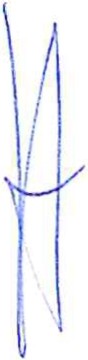 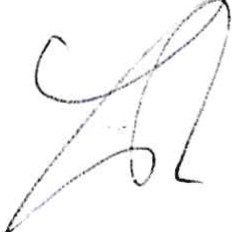 CESARE POLLINIPADOVAQualità nell'esecuzione dei compiti assegnati finalizzate al perseguimento del risultato e  al miglioramento del funzionamento e delle prerogative dell'Istituzione . La  quantificazione dell'attività sarà eseguita dal  Direttore Amministrativo con valore  percentuale in sede di distribuzione delle risorse.Le attività individuate e assegnate al personale tecnico e amministrativo, sono remunerate in  rapporto  alla tipologia contrattuale  individuale (part time o tempo pieno) e alla presenza  in  servizio.TABELLA  "E" PERSONALE  AMMINISTRATIVOSede Cen t ra le : Via Erem i ta ni, 18 - 35121 PADOVA - Tel O-l9/87506-l8C.F.  800139202 87  -  ww w.conserva torio pollini.i t	Pec: conserva torio.pd @ Iega lma il.ite>·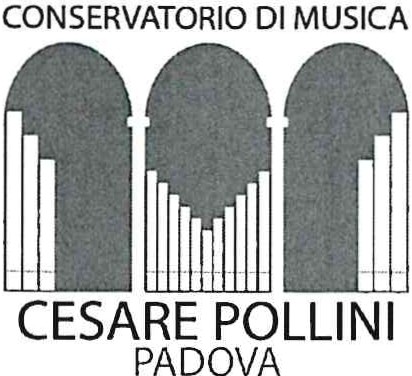 ..-::-::-	/i/.. <'	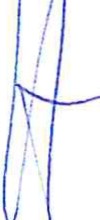 '·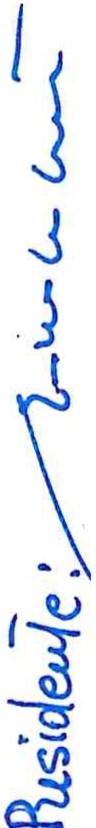 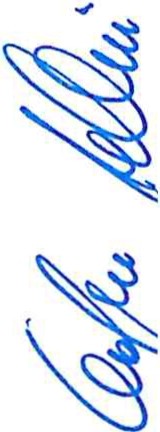 . .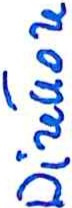 Art. 32 Economie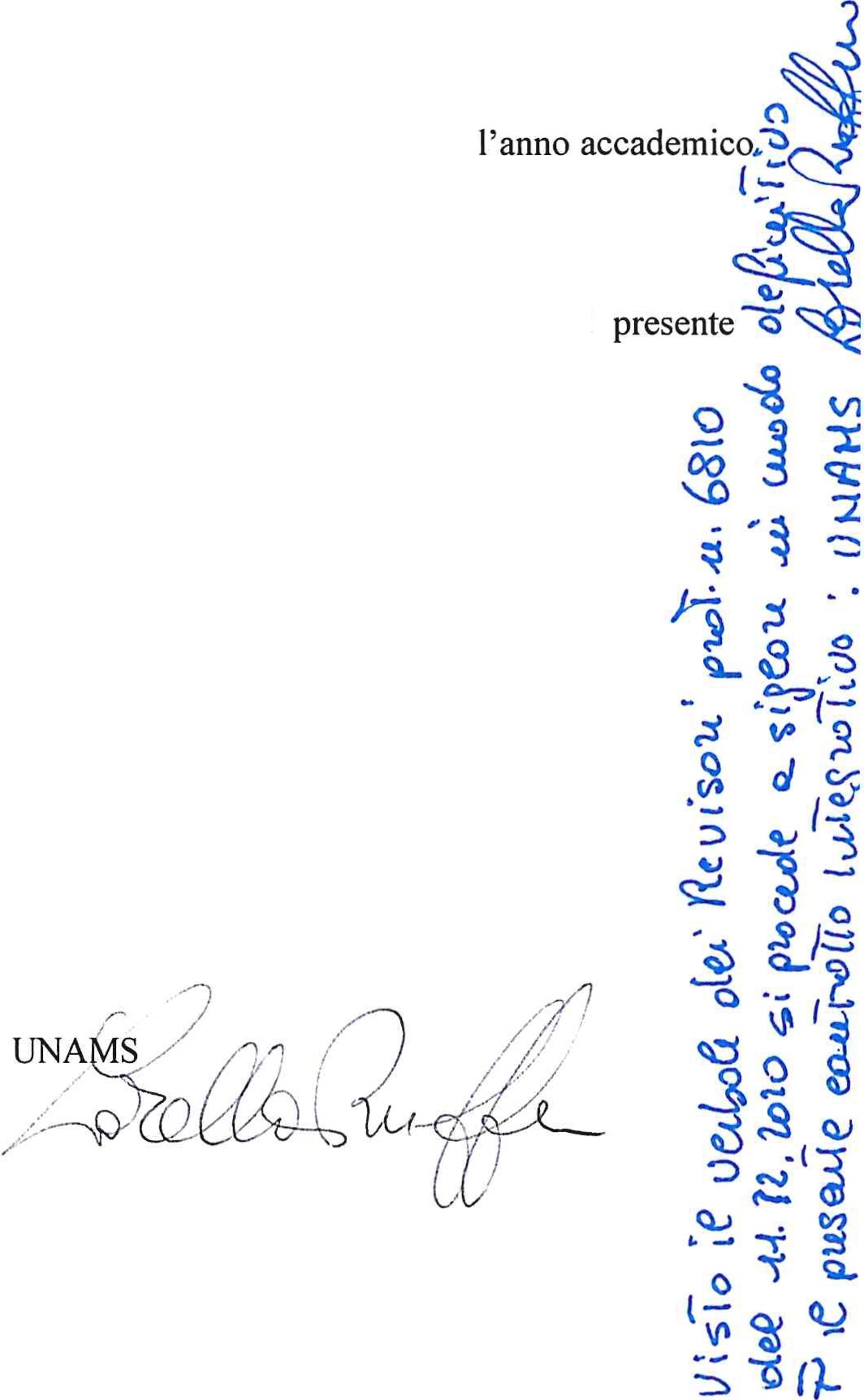 Le  eventuali  economie  di  utilizzo  sono destinate  a finanziare  il  fondo  di  Istituto  per successivo nella sua globalità.Art. 33 Norma di salvaguardia1. Si  rinvia  a1  CCNL  ed  alle  disposizioni  di  legge  vigenti  ad  integrazione  e  completamento  del accordo.Sottoscritto in data 30/102020la Parte Pubblica rappresentata da: Presidente Avv. Giambattista Casellati.(	.	,----' - L (. .._.i...._	"''·'	L 'l_,.,,;_Dire  ore	/ri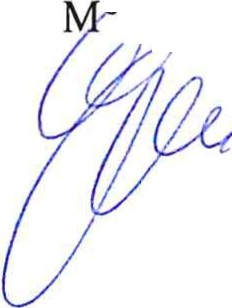 ·,Leopoldo-la Parte Sindacale rappresentata da: RSU00.SS. firmatarie il CCNL vigente FLC CGILSede Cen tra le: Via Erem ita n i, 18 - 35121 PA DOVA - Tel 049/8750648C.F. 80013920287  - www.conserva toriopollini.it	Pec : conservator io.pd@Iega lma il.it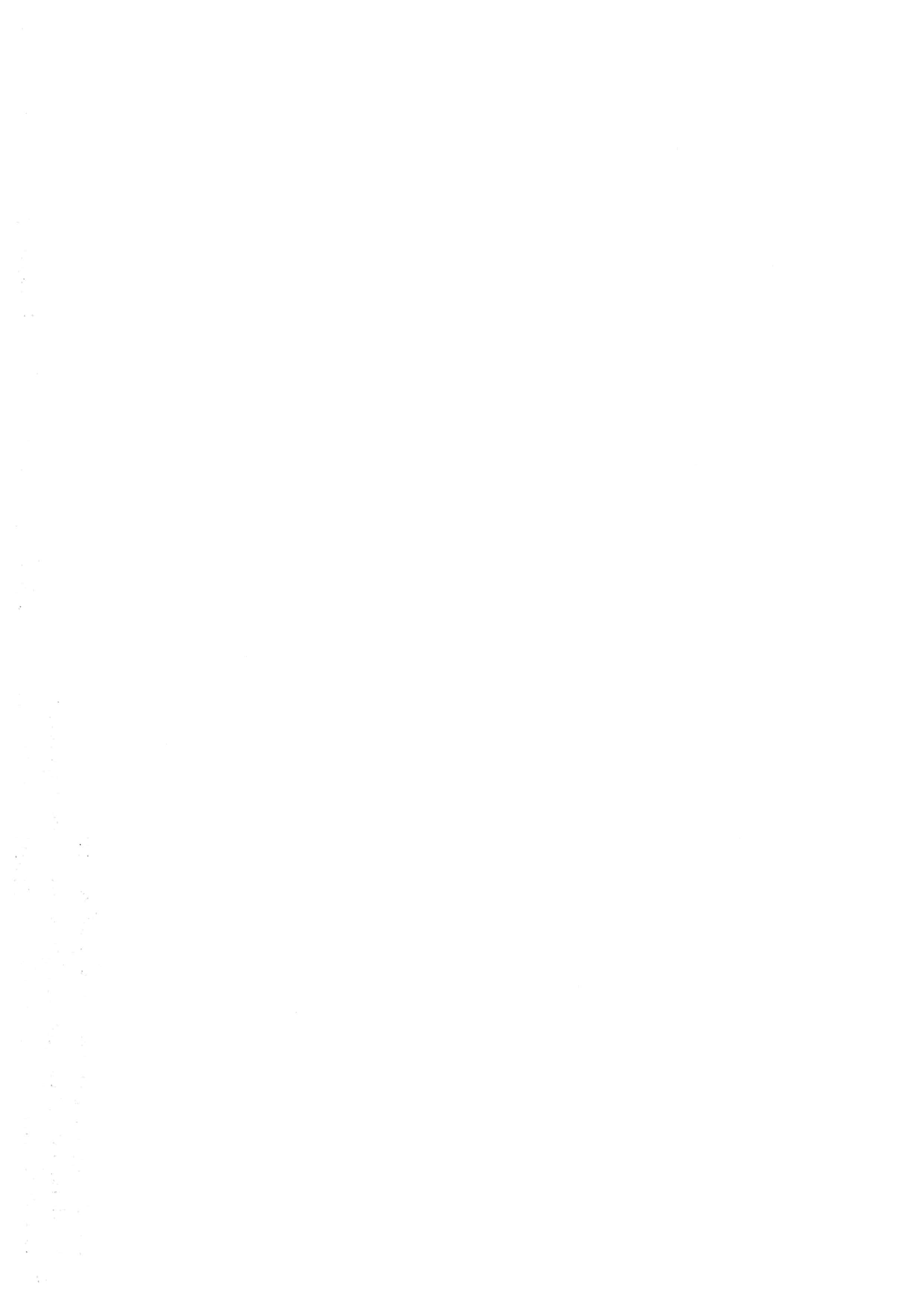 Conservatorio di Musica..c.POLLINI" - Padova*	04 NOV 2020 *Prot. N° _.5_]-88,-  ,I ·'RISORSERISORSEIMPORTO LORDO DIPENDENTETotale  indennità e compensi per  il miglioramento  dell'offerta formativa anno 2019/2020Totale  indennità e compensi per  il miglioramento  dell'offerta formativa anno 2019/2020€ 121.500,00Indennità Dir. Amm .vo e Dir. Ragioneria€ 13.800,00ALIQUOTA   DI OCUPARTIAZIONEOCMl>ORTO LORDO nIPENDENTEFondo	destinato persona le docenteal61.07 %€ 74.209,00Fondo	destinato persona le TAal38,93%€ 47.291,00FONDO PER LA CONTRATTAZIONEFONDO PER LA CONTRATTAZIONE€ 121.500,00Vicedirettore€ 3.930,00Tutor Trienni€ 3.430,00Tutor Bienni€ 3.430,00Tutor Corsi Preaccademici€ 2.430,00Coordinatore/Tutor  Master di canto€ 2.930,00Coordinatore di Dipartimento per € 2.930,00 cadauno (Composizione, Tastiere e percussioni, Canto)€ 8.790,00Coordinatore di Dipartimento per Fiati€ 2.860,00Coordinatore di Dipartimento per € 2.430,00 cadauno (Didattica, Archi e corde)€ 4.860,00Coordinatore Dipartimento per € 930,00 cadauno (Nuove tecnologie e linguaggi musicali)€ 1.860,00Responsabile  Socrates Erasmus€ 2.930,00Presidente Consiglio di Corso € 2.430,00 cadauno (Direzione d'orchestra e Maestro Collaboratore)€ 4.860,00Commissione elettorale tre unità da € 1.430,00€ 4.290,00Organizzazione corso FIT 24 CFA€ 2.930,00Capogruppo docenti di teoria e solfeggio€ 1.430,00Docente referente implementazione SIA€ 2.430,00TOTALE TABELLA A€ 53.390,00Lavoro straordinarioCompenso orario lordo - COADIUTORICompenso orario lordo - COADIUTORIDiurno e serale€ 22,00dalle ore 08:00 alle ore 22.00Notturno e/o festivo€ 24,00dalle ore 22:00 alle ore 08.00Lavoro straordinarioCompenso orario lordo - ASSISTENTICompenso orario lordo - ASSISTENTIDiurno e serale€ 24,00dalle ore 08:00 alle ore 22.00Notturno e/o festivo€ 38,00dalle ore 22:00 alle ore 08.00Tipologia incarichiPersonale coinvolto2020Responsabile e coordinatore Ufficio della Didattica1€ 1.500,00Procedura di incremento funzioni SIA e sviluppo registro elettronico2€ 1.000,00Coordinamento studenti collaboratori1€ 500,00Collaborazione con la Direzione per la didattica3€ 400,00Attività di supporto personale docente per procedure telematiche per la didattica1€ 1000,00Collaborazione con docente referente Erasmus1€ 500,00Procedura di incremento funzioni SIP1€ 500,00Revisione DMA relative al periodo 2014-20181€ 1.500,00Responsabilità e coordinamento dell'ufficio personale1€ 1.500,00Collaborazione con Direttore Amministrativo per attività di supporto nell 'organizzazione del personale2€ 400,00€ 333,00Revisione contratti e documentazione docenti esterni per adeguamento normativo1€ 1.250,00